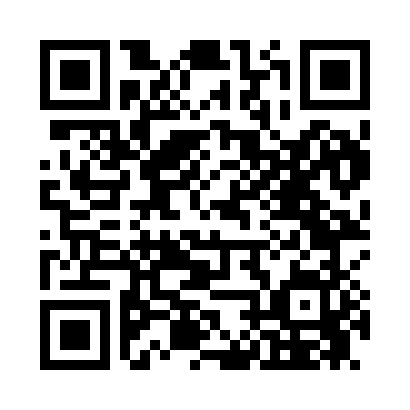 Prayer times for Youba, Ohio, USASat 1 Jun 2024 - Sun 30 Jun 2024High Latitude Method: Angle Based RulePrayer Calculation Method: Islamic Society of North AmericaAsar Calculation Method: ShafiPrayer times provided by https://www.salahtimes.comDateDayFajrSunriseDhuhrAsrMaghribIsha1Sat4:296:021:255:218:4810:212Sun4:296:021:255:218:4810:223Mon4:286:021:255:228:4910:234Tue4:286:011:255:228:5010:245Wed4:276:011:265:228:5010:246Thu4:276:011:265:228:5110:257Fri4:266:011:265:238:5210:268Sat4:266:001:265:238:5210:279Sun4:266:001:265:238:5310:2710Mon4:256:001:275:238:5310:2811Tue4:256:001:275:248:5410:2912Wed4:256:001:275:248:5410:2913Thu4:256:001:275:248:5410:3014Fri4:256:001:275:248:5510:3015Sat4:256:001:285:258:5510:3116Sun4:256:001:285:258:5610:3117Mon4:256:001:285:258:5610:3118Tue4:256:001:285:258:5610:3219Wed4:256:011:295:268:5610:3220Thu4:256:011:295:268:5710:3221Fri4:256:011:295:268:5710:3222Sat4:266:011:295:268:5710:3323Sun4:266:021:295:268:5710:3324Mon4:266:021:305:278:5710:3325Tue4:276:021:305:278:5710:3326Wed4:276:031:305:278:5710:3327Thu4:286:031:305:278:5710:3328Fri4:286:031:305:278:5710:3329Sat4:296:041:315:278:5710:3230Sun4:296:041:315:288:5710:32